　教育活動についてのアンケートにご協力いただきありがとうございました。結果をご報告いたします。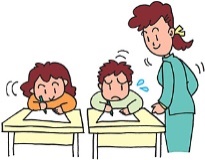 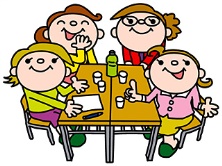 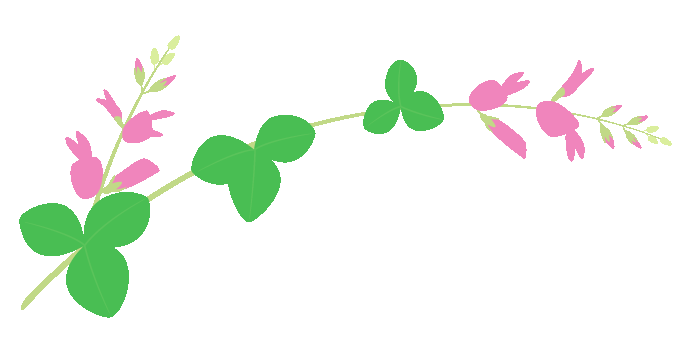 